St. Joseph School District Foundation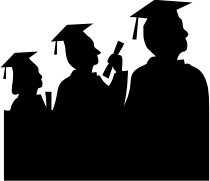 Phil F. RobaskaGraduate Assistance Scholarship2023SCHOLARSHIP INFORMATIONThis scholarship has been established as a memorial to Phil F. Robaska, a dedicated coach, teacher and administrator, by Mr. and Mrs. P. Gordon Robaska and family.Up to four scholarships will be awarded to teachers desiring to pursue graduate credit.  Each successful candidate will be awarded an amount no less than $250 but no greater than $500, depending upon the number of credit hours taken.  Future amounts are contingent upon the earning of the fund.Note: Former applicants are welcome to apply again, including former scholarship recipients. The scholarship may be used to pursue any level of post-graduate degree.Guidelines/CriteriaThe award will be based upon the following minimum criteria:	*  Not less than one year teaching experience with the St. Joseph School 		    District	*  Financial need	*  A desire to continue in the teaching profession with the St.	   Joseph School District.Candidates should submit a completed application form, a letter discussing their circumstance, situation, or need to be taken into consideration and copies of two reference letters to the Office of the Superintendent, c/o the St. Joseph School District Foundation, 925 Felix Street, St. Joseph, MO 64501. All applications will be reviewed by the Foundation's Scholarship Committee. Applications will be accepted until Monday, March 3, 2023. ROBASKA APPLICATIONPersonal Information	Name _______________________________________________________	Teaching Position __________________School ______________________	Address _____________________________________________________	Telephone _______________________	Years of Teaching Experience: 		in St. Joseph School District ________ elsewhere ________Future Plans	Are you presently enrolled in a graduate program? (circle one)    Yes           NoIf yes, where and for what degree?    _____________________________________________________________How many graduate hours have you completed? ______________________	What class(es) do you plan to take this year? _________________________	_____________________________________________________________	What career plans do you have for the next five years? _________________	_____________________________________________________________	_____________________________________________________________Financial Information  (Confidential: Will be made available to Committee only)Number of people you are financially responsible for, including yourself: ____________________	Estimated gross family annual income:  _______________Attach letter: Discuss your circumstances, situation, or need to be taken into consideration by the committee. Include the name of your two references on the lines below and attach their reference letters.1. ________________________________________________________________2.________________________________________________________________								_________________________								Signature of Applicant								_________________________								DatePlease return completed application by March 3, 2023 to:	St. Joseph School District Foundation 	c/o Office of the Superintendent925 Felix StreetSt. Joseph, MO 64501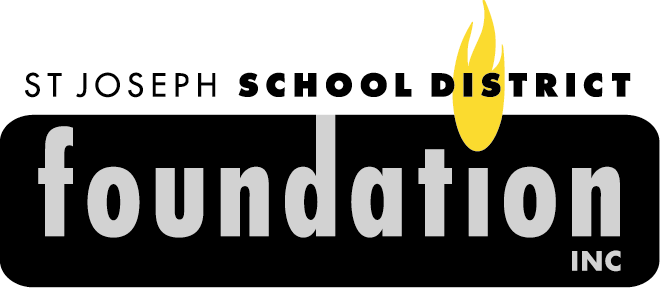 